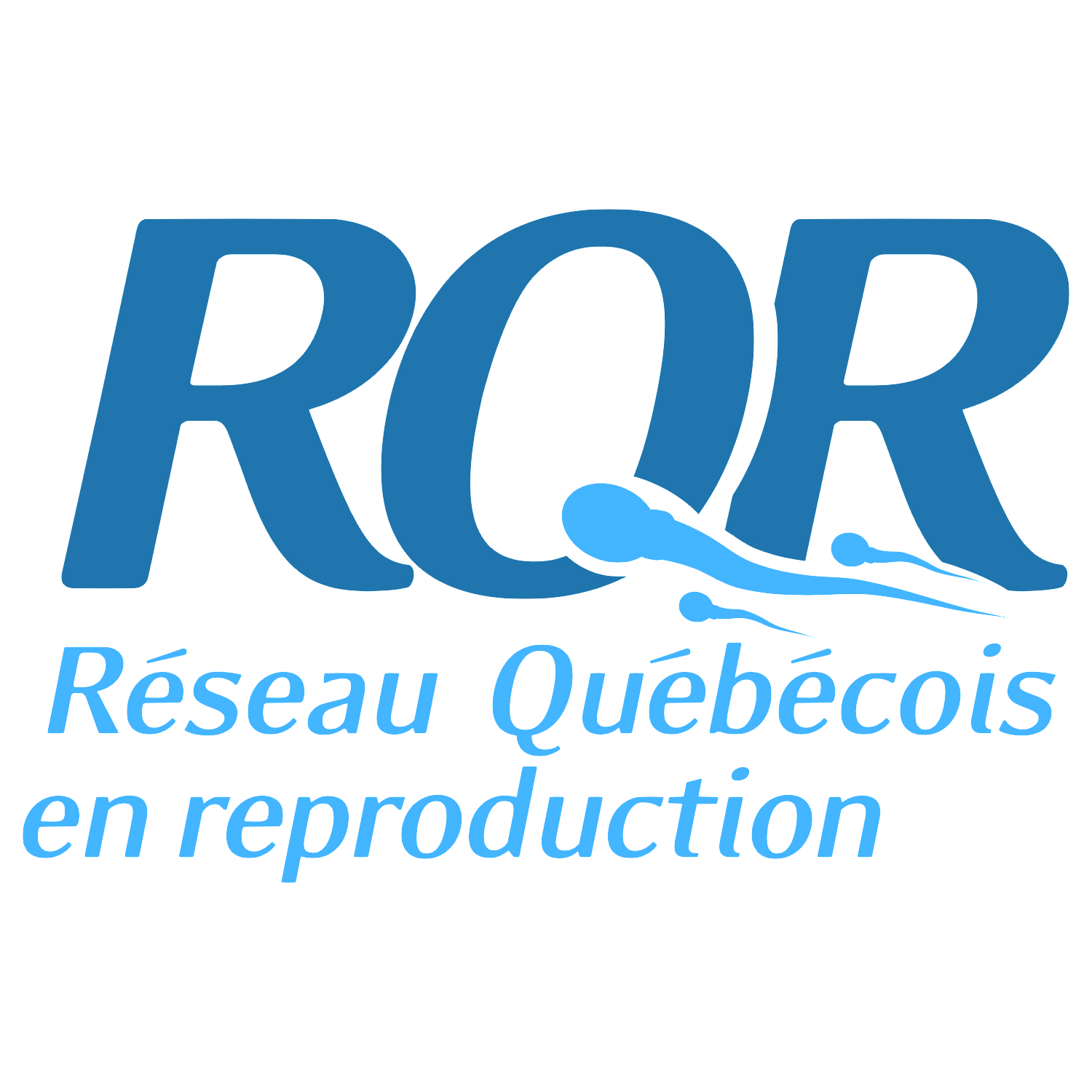 *Includes design of guides, donor templates and PCR screening strategy.**Includes injection of up to 3 guides. Service includes injection into embryos, culture to blastocyst and DNA extraction of individual blastocyst.Please contact our scientific contact for additional/custom services and pricing:Mitra CowanAssociate DirectorGoodman Cancer Research CentreFaculty of Medicine1160 Pine Avenue West Room 517Montréal, Québec CANADA H3G 1A3Phone: 514-398-8935mitra.cowan@mcgill.caLIST OF SERVICES	RQR PRICECrispr injections :Design for a Crispr mouse or rat model *550$Each guide RNA + ordering165$Microinjection of gRNAs to test cutting efficiency (up to 3 guides) **412$PCR screening and sequencing results for guide testing (up to 50 samples)550$PCR and Sanger sequencing of F0 mice:- point mutation660$- exon deletion880$- conditional/tag1100$Microinjection session (per day) in:C57Bl/6N or HSd 1760$C57Bl/6 JAX2200$B6C3HF1 ou FVB1850$Sperm cryopreservation with no quality control tests400$Sperm cryopreservation with IVF quality control825$Sperm cryopreservation with quality control tests to live pups990$Recovery of live mice by embryo thaw550$Recovery of live mice by IVF935$Gene targeting in ES cells4620$Blastocyst microinjection of ES cells4180$